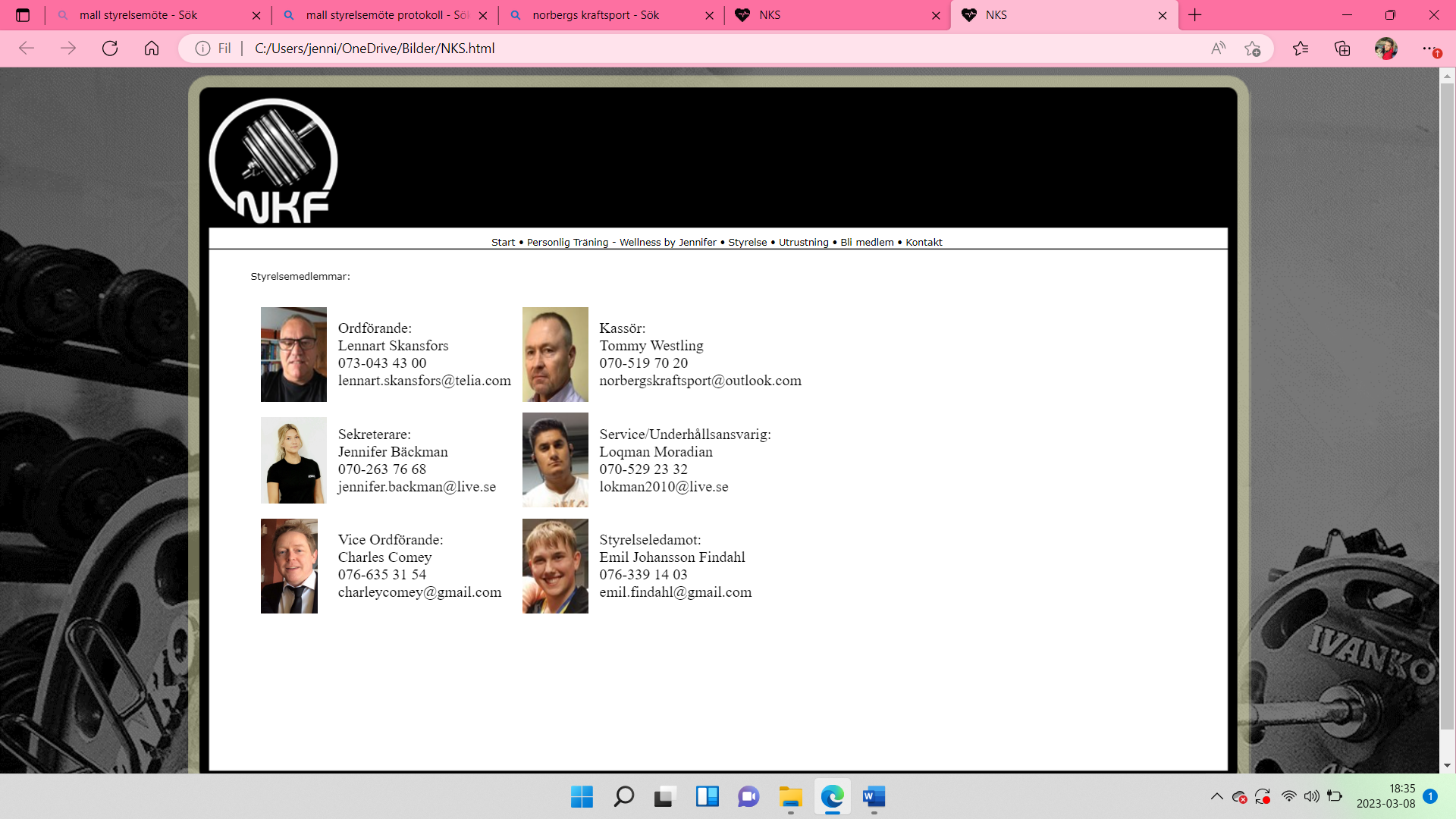 ÅRSMÖTE Norbergs Krafsport   23.09.23 | 16.00 | Plats  Värdshuset Engelbrekt                                                           _____________________________                                        ______________________________                                                       Namnteckning sekreterare                                                                       Namnteckning justerare 1      _____________________________                                       ______________________________                                                             Namnförtydligande                                                                                    Namnförtydligande                                _____________________________                                                                                   Namnteckning justerare 2                                                                                                         _____________________________                                                                                              Namnförtydligande                                                                   DAGORDNING§1§1Antal deltagare på årsmöte = 42 styckenOrdförande hälsar samtliga välkomna och startar upp mötet §2§2Godkännande av dagordning  + två övriga frågor togs upp§3§3Mötets utlysande – ordförande frågade om mötet var rätt utlyst. Årmötet godkände utlysningen   §4§4Till mötesordförande valdes  Lennart Skansfors §5§5Till sekreterare valdes Jennifer Bäckman  §6§6Att justera protokollet valdes: Elias Sundberg, Tommy Ståhl  §7§8§7§8Verksamhetsberättelsen upplästes och godkännes. BifogasRevisorernas berättelse upplästes godkännes. Bifogas§9§9Årsmöte gav styrelsen ansvarfsfrihet för det gågna året§10§11§12§13§14§15§16§17§18§19§20Beslut av ordförande i föreningen:Charles Comey lade förslag om att styrelsen skulle sitta på två år. Cenita lade förslag på hälften två år och hälften ett år. Årmötet röstade fram med 27 röster mot 7 röster att Charles förslag antogs av mötet.Lennart Skansfors fick 28 rösterEmil Johansson fick 7 rösterMagnus Eriksson fick 1 röstMötet beslutade att välja Lennart Skansfors som ordförande på två år.Madelene Stålenhag lämnade en lista på 10st namn på Emil Johansson. Lennart Skansfors lämnade en lista på 17st namn på Lennart Skansfors.Ordförande upplyste årsmötet om att endast närvarande röster kunde räknas enligt stadgarna.Beslut av övriga i styrelsen:Till viceordförande valdes Charles Comey på två årTill kassör valdes Tommy Westling på två årTill sekreterare valdes Jennifer Bäckman på två årTill service-/underhållsansvarig valdes Loqman Moradian på två år (hitta ersättare/hjälpare) Styrelseledamot – förslag: Victor Hoonk eller Magnus ErikssonRöstning genomfördes. Victor 30 röster, Magnus 3 röster. Mötet valde Victor, på två årBeslut av två stycken suppleanter: Förslag: Linnéa Westling, Eva-Karin Berglund, Magnus ErikssonRöstning genomfördes. Vilket utföll 13 röster på Linnéa Westling, Eva-Karin Berglund 10 röster och Magnus Eriksson 9 röster.Mötet valde Linnéa Westling och Eva-Karin Berglund som suppleant på två årBeslut av revisorer / revisorssuppleant Till revisorer valdes Lars Brandt, Jimmy Nyberg Till revisorssuppleant: Ola Nyberg Beslut av valberedning: Amanda Bäckman & Niklas Comey valdesGenomgång av budget: budgeten upplästes och godkänndes. se bilaga.Brandskyddsansvarig: Mötet valde Magnus ErikssonMedlemsavgift årsmötets förslag:23/24 – individ: 1700:-  stiftelse: 500:-  familj24/25 – individ: 2000:-  stiftelse: 500:-  familjFörslag: Student/ungdomsrabatt diskuterades på mötet och styrelse får godkännande att bestämma om detta går att få genomföraStudent/ungdomsrabatt 1500:-Om förslaget godtages måste studenter kunna uppvisa intyg på att man är studerande Firmatecknare: Till firmatecknare valdesTommy Westling  601112-6973 Lennart Skansfors  550617-3391De har rätt att teckna var och en för sigÖvriga frågorÄndring av stadgar - Charles lägger ut stadgarna på hemsidan.Förslag:  mötet beslutade att ”övriga frågor” ska anmälas in till styrelsen för att kunna ta beslut under mötet*Ändra från 18-årsgräns till 15-årsgräs för gymmedlemmar i stadgarna*En framröstad grupp ska tillsammans komplettera stadgarna:2/3 av stiftarna till Norbergs KraftsportNiklas HedenströmMagnus ErikssonHåkan SvedbergArne AnderssonVerksamhetsplanen upplästes och godkändes Ordförande avslutar årsmötetBeslut av ordförande i föreningen:Charles Comey lade förslag om att styrelsen skulle sitta på två år. Cenita lade förslag på hälften två år och hälften ett år. Årmötet röstade fram med 27 röster mot 7 röster att Charles förslag antogs av mötet.Lennart Skansfors fick 28 rösterEmil Johansson fick 7 rösterMagnus Eriksson fick 1 röstMötet beslutade att välja Lennart Skansfors som ordförande på två år.Madelene Stålenhag lämnade en lista på 10st namn på Emil Johansson. Lennart Skansfors lämnade en lista på 17st namn på Lennart Skansfors.Ordförande upplyste årsmötet om att endast närvarande röster kunde räknas enligt stadgarna.Beslut av övriga i styrelsen:Till viceordförande valdes Charles Comey på två årTill kassör valdes Tommy Westling på två årTill sekreterare valdes Jennifer Bäckman på två årTill service-/underhållsansvarig valdes Loqman Moradian på två år (hitta ersättare/hjälpare) Styrelseledamot – förslag: Victor Hoonk eller Magnus ErikssonRöstning genomfördes. Victor 30 röster, Magnus 3 röster. Mötet valde Victor, på två årBeslut av två stycken suppleanter: Förslag: Linnéa Westling, Eva-Karin Berglund, Magnus ErikssonRöstning genomfördes. Vilket utföll 13 röster på Linnéa Westling, Eva-Karin Berglund 10 röster och Magnus Eriksson 9 röster.Mötet valde Linnéa Westling och Eva-Karin Berglund som suppleant på två årBeslut av revisorer / revisorssuppleant Till revisorer valdes Lars Brandt, Jimmy Nyberg Till revisorssuppleant: Ola Nyberg Beslut av valberedning: Amanda Bäckman & Niklas Comey valdesGenomgång av budget: budgeten upplästes och godkänndes. se bilaga.Brandskyddsansvarig: Mötet valde Magnus ErikssonMedlemsavgift årsmötets förslag:23/24 – individ: 1700:-  stiftelse: 500:-  familj24/25 – individ: 2000:-  stiftelse: 500:-  familjFörslag: Student/ungdomsrabatt diskuterades på mötet och styrelse får godkännande att bestämma om detta går att få genomföraStudent/ungdomsrabatt 1500:-Om förslaget godtages måste studenter kunna uppvisa intyg på att man är studerande Firmatecknare: Till firmatecknare valdesTommy Westling  601112-6973 Lennart Skansfors  550617-3391De har rätt att teckna var och en för sigÖvriga frågorÄndring av stadgar - Charles lägger ut stadgarna på hemsidan.Förslag:  mötet beslutade att ”övriga frågor” ska anmälas in till styrelsen för att kunna ta beslut under mötet*Ändra från 18-årsgräns till 15-årsgräs för gymmedlemmar i stadgarna*En framröstad grupp ska tillsammans komplettera stadgarna:2/3 av stiftarna till Norbergs KraftsportNiklas HedenströmMagnus ErikssonHåkan SvedbergArne AnderssonVerksamhetsplanen upplästes och godkändes Ordförande avslutar årsmötetBeslut av ordförande i föreningen:Charles Comey lade förslag om att styrelsen skulle sitta på två år. Cenita lade förslag på hälften två år och hälften ett år. Årmötet röstade fram med 27 röster mot 7 röster att Charles förslag antogs av mötet.Lennart Skansfors fick 28 rösterEmil Johansson fick 7 rösterMagnus Eriksson fick 1 röstMötet beslutade att välja Lennart Skansfors som ordförande på två år.Madelene Stålenhag lämnade en lista på 10st namn på Emil Johansson. Lennart Skansfors lämnade en lista på 17st namn på Lennart Skansfors.Ordförande upplyste årsmötet om att endast närvarande röster kunde räknas enligt stadgarna.Beslut av övriga i styrelsen:Till viceordförande valdes Charles Comey på två årTill kassör valdes Tommy Westling på två årTill sekreterare valdes Jennifer Bäckman på två årTill service-/underhållsansvarig valdes Loqman Moradian på två år (hitta ersättare/hjälpare) Styrelseledamot – förslag: Victor Hoonk eller Magnus ErikssonRöstning genomfördes. Victor 30 röster, Magnus 3 röster. Mötet valde Victor, på två årBeslut av två stycken suppleanter: Förslag: Linnéa Westling, Eva-Karin Berglund, Magnus ErikssonRöstning genomfördes. Vilket utföll 13 röster på Linnéa Westling, Eva-Karin Berglund 10 röster och Magnus Eriksson 9 röster.Mötet valde Linnéa Westling och Eva-Karin Berglund som suppleant på två årBeslut av revisorer / revisorssuppleant Till revisorer valdes Lars Brandt, Jimmy Nyberg Till revisorssuppleant: Ola Nyberg Beslut av valberedning: Amanda Bäckman & Niklas Comey valdesGenomgång av budget: budgeten upplästes och godkänndes. se bilaga.Brandskyddsansvarig: Mötet valde Magnus ErikssonMedlemsavgift årsmötets förslag:23/24 – individ: 1700:-  stiftelse: 500:-  familj24/25 – individ: 2000:-  stiftelse: 500:-  familjFörslag: Student/ungdomsrabatt diskuterades på mötet och styrelse får godkännande att bestämma om detta går att få genomföraStudent/ungdomsrabatt 1500:-Om förslaget godtages måste studenter kunna uppvisa intyg på att man är studerande Firmatecknare: Till firmatecknare valdesTommy Westling  601112-6973 Lennart Skansfors  550617-3391De har rätt att teckna var och en för sigÖvriga frågorÄndring av stadgar - Charles lägger ut stadgarna på hemsidan.Förslag:  mötet beslutade att ”övriga frågor” ska anmälas in till styrelsen för att kunna ta beslut under mötet*Ändra från 18-årsgräns till 15-årsgräs för gymmedlemmar i stadgarna*En framröstad grupp ska tillsammans komplettera stadgarna:2/3 av stiftarna till Norbergs KraftsportNiklas HedenströmMagnus ErikssonHåkan SvedbergArne AnderssonVerksamhetsplanen upplästes och godkändes Ordförande avslutar årsmötet